Revised 06/16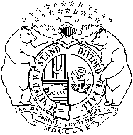 STATE OF OFFICE OF ADMINISTRATIONDIVISION OF FACILITIES MANAGEMENT, DESIGN AND CONSTRUCTIONCONSENT OF SURETY TO FINAL PAYMENTSTATE OF OFFICE OF ADMINISTRATIONDIVISION OF FACILITIES MANAGEMENT, DESIGN AND CONSTRUCTIONCONSENT OF SURETY TO FINAL PAYMENTSTATE OF OFFICE OF ADMINISTRATIONDIVISION OF FACILITIES MANAGEMENT, DESIGN AND CONSTRUCTIONCONSENT OF SURETY TO FINAL PAYMENTSTATE OF OFFICE OF ADMINISTRATIONDIVISION OF FACILITIES MANAGEMENT, DESIGN AND CONSTRUCTIONCONSENT OF SURETY TO FINAL PAYMENTSTATE OF OFFICE OF ADMINISTRATIONDIVISION OF FACILITIES MANAGEMENT, DESIGN AND CONSTRUCTIONCONSENT OF SURETY TO FINAL PAYMENTSTATE OF OFFICE OF ADMINISTRATIONDIVISION OF FACILITIES MANAGEMENT, DESIGN AND CONSTRUCTIONCONSENT OF SURETY TO FINAL PAYMENTPROJECT NUMBERTO OWNER:State of Office of AdministrationP.O. Box 809301 West High StreetRoom 730Jefferson City, MO  65102ATTENTION:  DirectorDivision of Facilities Management,   Design and ConstructionTO OWNER:State of Office of AdministrationP.O. Box 809301 West High StreetRoom 730Jefferson City, MO  65102ATTENTION:  DirectorDivision of Facilities Management,   Design and ConstructionPROJECT TITLE AND LOCATIONPROJECT TITLE AND LOCATIONPROJECT TITLE AND LOCATIONTO OWNER:State of Office of AdministrationP.O. Box 809301 West High StreetRoom 730Jefferson City, MO  65102ATTENTION:  DirectorDivision of Facilities Management,   Design and ConstructionTO OWNER:State of Office of AdministrationP.O. Box 809301 West High StreetRoom 730Jefferson City, MO  65102ATTENTION:  DirectorDivision of Facilities Management,   Design and ConstructionTO OWNER:State of Office of AdministrationP.O. Box 809301 West High StreetRoom 730Jefferson City, MO  65102ATTENTION:  DirectorDivision of Facilities Management,   Design and ConstructionTO OWNER:State of Office of AdministrationP.O. Box 809301 West High StreetRoom 730Jefferson City, MO  65102ATTENTION:  DirectorDivision of Facilities Management,   Design and ConstructionTO OWNER:State of Office of AdministrationP.O. Box 809301 West High StreetRoom 730Jefferson City, MO  65102ATTENTION:  DirectorDivision of Facilities Management,   Design and ConstructionTO OWNER:State of Office of AdministrationP.O. Box 809301 West High StreetRoom 730Jefferson City, MO  65102ATTENTION:  DirectorDivision of Facilities Management,   Design and ConstructionTO OWNER:State of Office of AdministrationP.O. Box 809301 West High StreetRoom 730Jefferson City, MO  65102ATTENTION:  DirectorDivision of Facilities Management,   Design and ConstructionTO OWNER:State of Office of AdministrationP.O. Box 809301 West High StreetRoom 730Jefferson City, MO  65102ATTENTION:  DirectorDivision of Facilities Management,   Design and ConstructionCONTRACT DATEDCONTRACT DATEDCONTRACT DATEDTO OWNER:State of Office of AdministrationP.O. Box 809301 West High StreetRoom 730Jefferson City, MO  65102ATTENTION:  DirectorDivision of Facilities Management,   Design and ConstructionTO OWNER:State of Office of AdministrationP.O. Box 809301 West High StreetRoom 730Jefferson City, MO  65102ATTENTION:  DirectorDivision of Facilities Management,   Design and ConstructionBOND NUMBERBOND NUMBERBOND NUMBERIn accordance with the provisions of the Contract between the Owner and the Contractor as indicated above, the ________________________________________________________________________________________, SURETY, ________________________________________________________________________________________________ on bond of __________________________________________________________________________________, CONTRACTOR, ________________________________________________________________________________________________ hereby approves of the final payment to the Contractor and agrees that final payment to the Contractor shall not relieve the Surety of any of its obligations to the State of Missouri, OWNER, as set forth in said Surety’s bond.IN WITNESS WHEREOF, the Surety has hereunto set its hand on this date ____________________________________In accordance with the provisions of the Contract between the Owner and the Contractor as indicated above, the ________________________________________________________________________________________, SURETY, ________________________________________________________________________________________________ on bond of __________________________________________________________________________________, CONTRACTOR, ________________________________________________________________________________________________ hereby approves of the final payment to the Contractor and agrees that final payment to the Contractor shall not relieve the Surety of any of its obligations to the State of Missouri, OWNER, as set forth in said Surety’s bond.IN WITNESS WHEREOF, the Surety has hereunto set its hand on this date ____________________________________In accordance with the provisions of the Contract between the Owner and the Contractor as indicated above, the ________________________________________________________________________________________, SURETY, ________________________________________________________________________________________________ on bond of __________________________________________________________________________________, CONTRACTOR, ________________________________________________________________________________________________ hereby approves of the final payment to the Contractor and agrees that final payment to the Contractor shall not relieve the Surety of any of its obligations to the State of Missouri, OWNER, as set forth in said Surety’s bond.IN WITNESS WHEREOF, the Surety has hereunto set its hand on this date ____________________________________In accordance with the provisions of the Contract between the Owner and the Contractor as indicated above, the ________________________________________________________________________________________, SURETY, ________________________________________________________________________________________________ on bond of __________________________________________________________________________________, CONTRACTOR, ________________________________________________________________________________________________ hereby approves of the final payment to the Contractor and agrees that final payment to the Contractor shall not relieve the Surety of any of its obligations to the State of Missouri, OWNER, as set forth in said Surety’s bond.IN WITNESS WHEREOF, the Surety has hereunto set its hand on this date ____________________________________In accordance with the provisions of the Contract between the Owner and the Contractor as indicated above, the ________________________________________________________________________________________, SURETY, ________________________________________________________________________________________________ on bond of __________________________________________________________________________________, CONTRACTOR, ________________________________________________________________________________________________ hereby approves of the final payment to the Contractor and agrees that final payment to the Contractor shall not relieve the Surety of any of its obligations to the State of Missouri, OWNER, as set forth in said Surety’s bond.IN WITNESS WHEREOF, the Surety has hereunto set its hand on this date ____________________________________SURETYSURETYSURETYATTEST (SEAL)ATTEST (SEAL)SIGNATURE OF AUTHORIZED REPRESENTATIVESIGNATURE OF AUTHORIZED REPRESENTATIVESIGNATURE OF AUTHORIZED REPRESENTATIVEATTEST (SEAL)ATTEST (SEAL)PRINTED NAME & TITLEPRINTED NAME & TITLEPRINTED NAME & TITLEATTEST (SEAL)ATTEST (SEAL)